В соответствии с Федеральным законом от 06.10.2003 № 131-ФЗ                  «Об общих принципах организации местного самоуправления в Российской Федерации», с Федеральным Законом от 30.12.2020 №518-ФЗ «О внесении изменений в отдельные законодательные акты Российской Федерации», со статьёй 69.1 Федерального Закона от 13.07.2015 года №218-ФЗ «О государственной регистрации недвижимости», руководствуясь Уставом муниципального района Сергиевский, на основании акта осмотра объекта недвижимого имущества № 1 от  05.07 2022г. 10  ч. 00 минут, Администрация муниципального района Сергиевский  П О С Т А Н О В Л Я ЕТ:1.В отношении ранее учтенного объекта недвижимости кадастровый  номер 63:31:1101018:535, Самарская область, Сергиевский район, п. Сургут, ул. Свободы, д.5, кв.1 выявлен правообладатель: гр. РФ Курятникова Алевтина Николаевна, 04.05.1950 г.р.  место рождение с. Павловка, Сергиевского района, Куйбышевской области,   паспорт гр. РФ серия  3602 № 231063 Сергиевским РОВД Самарской области  29.04.2002г.,  код подразделения 632-046,  СНИЛС: 015-611-308-04, адрес регистрации: Самарская область, Сергиевский район, п. Сургут, ул. Свободы, д.5, кв.1.2. Право собственности подтверждается  договором на передачу квартир  в собственность граждан от 23 декабря 1994г. и зарегистрировано распоряжением Главы администрации района от 30 декабря 1994г. № 475.3.Направить данное постановление в Управление Федеральной службы государственной регистрации, кадастра и картографии по Самарской области.4.Контроль за выполнением настоящего постановления оставляю за собой.Глава муниципального районаСергиевский                                                                                              А.И. ЕкамасовПроект решения  получил: _________________________              ______________________________            [Подпись] 	                                                  [Ф. И. О.]Примечание: в течение тридцати дней со дня получения проекта решения выявленный правообладатель вправе направить возражения относительно сведений о правообладателе по адресу: 446533, Самарская область, Сергиевский район, п. Сургут, улица Первомайская, дом 12А, этаж 2, каб.3, или по телефону: 8(84655)2-54-20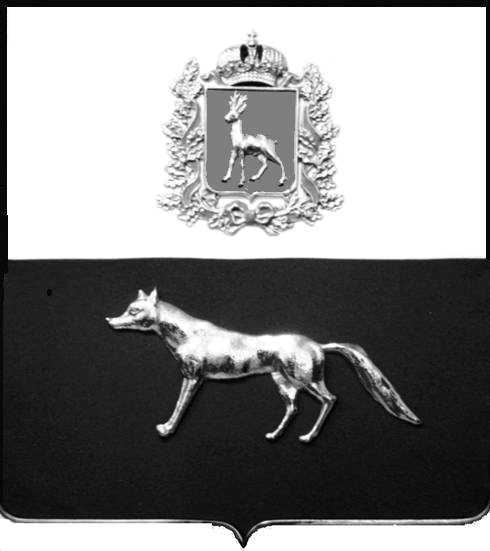 Администрациямуниципального районаСергиевскийСамарской областиПОСТАНОВЛЕНИЕ«       »  _____________ 2022г.	№__________.                               ПРОЕКТО выявлении правообладателя ранее учтенного объекта недвижимости, жилого дома с кадастровым номером 63:31:1101018:535  по адресу: Самарская область, Сергиевский район, п. Сургут,           ул. Свободы,  д. 5, кв. 1 